Budget Workbook for Agencies Job AidThe process flow below outlines the steps which need to be completed in order for the Budget Definition to become a Budget Workbook.*Provider Entity is not specifically tied to the Budget Workbook; the Provider completes this when they have access to the Supplier Portal.Provider Entity Information UpdateThe following shows how to update Provider Entity Information. The Provider Entity Information is not specifically tied to the Budget WorkbookHowever this is information the Provider completes when they have access to the Supplier Portal and can be viewed by the Agencies.The Provider or the Agency can update information through Find an Existing Value Tab.Navigation:  Supplier Contracts > Budgeting > Provider Entity InformationThe Entity Provider Information page will display. Enter the Supplier ID, (or use the magnifying glass) or enter the Name of the Provider then click Search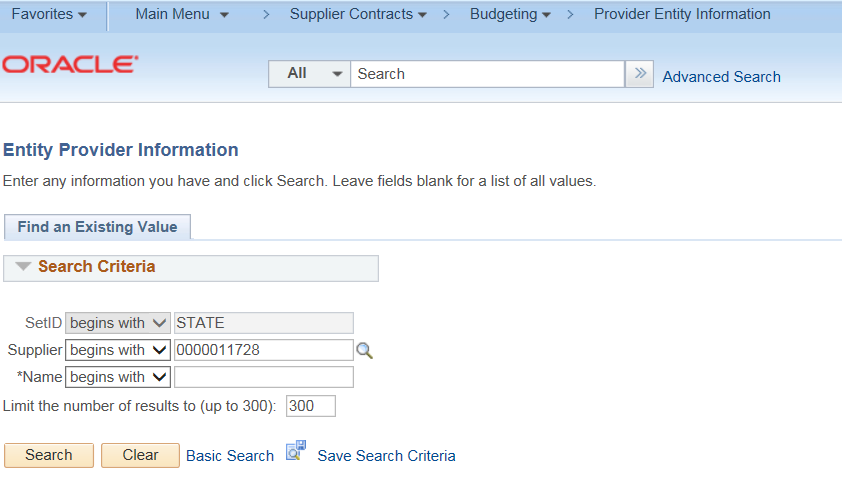 The Provider Entity Page is broken down into three tabs.On the first tab (Provider Entity Information)Enter the DUNS #Enter the Provider Fiscal Year End (Month)Enter the SAM (CAGE) No. and the SAM (CAGE) No. Expiration DateAnswer Yes/No for the 80 percent fieldAnswer Yes/No for the $25,000,000 fieldAnswer Yes/No for the Litigation Pending field. If Yes, the Comment field is required to be filled out. Enter Accreditation ListClick Save 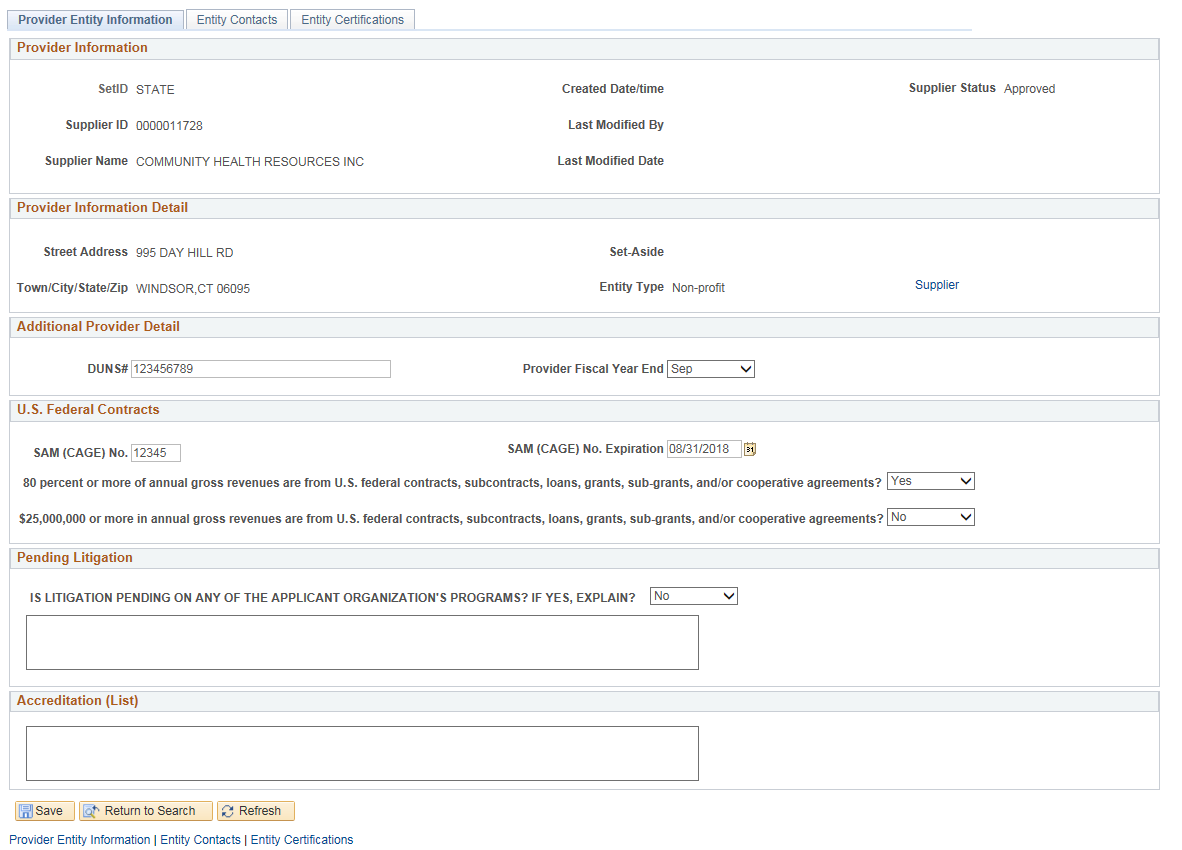 Click on the Entity Contacts tab This will display a list of the current contacts and their information that have been setup by the Provider.If changes need to be made, the Provider Administrator will have the Supplier Change Request Link available.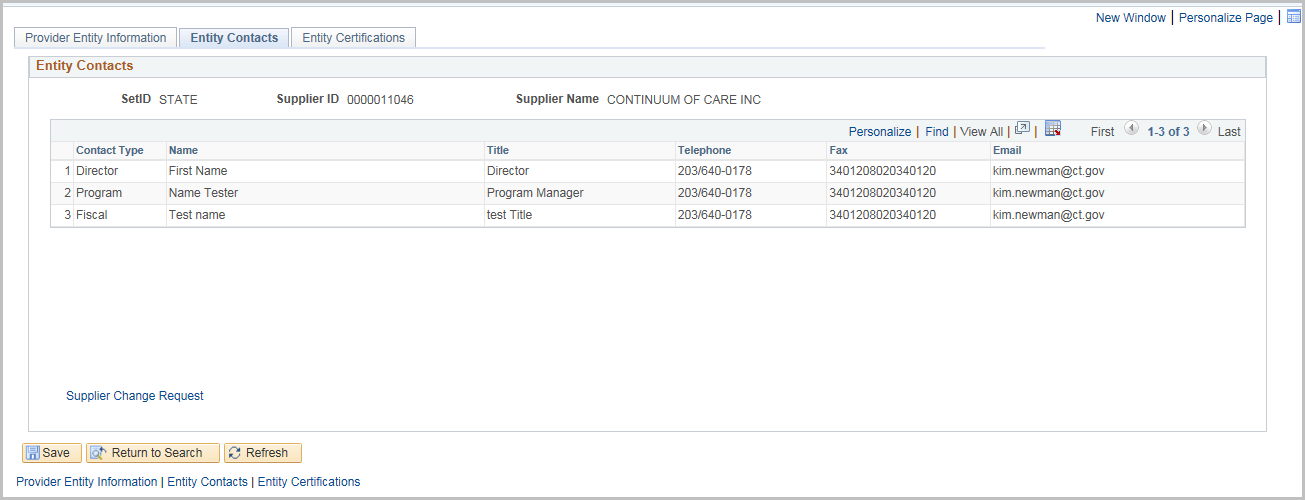 Click on the Entity Certifications tabSelect the Certification TypeEnter an ID Number and an Expiration DateClick the + sign to add additional certificationsThere are three links to other websites to assist with this section (Biznet, The Office of Secretary of the State, or License Lookup)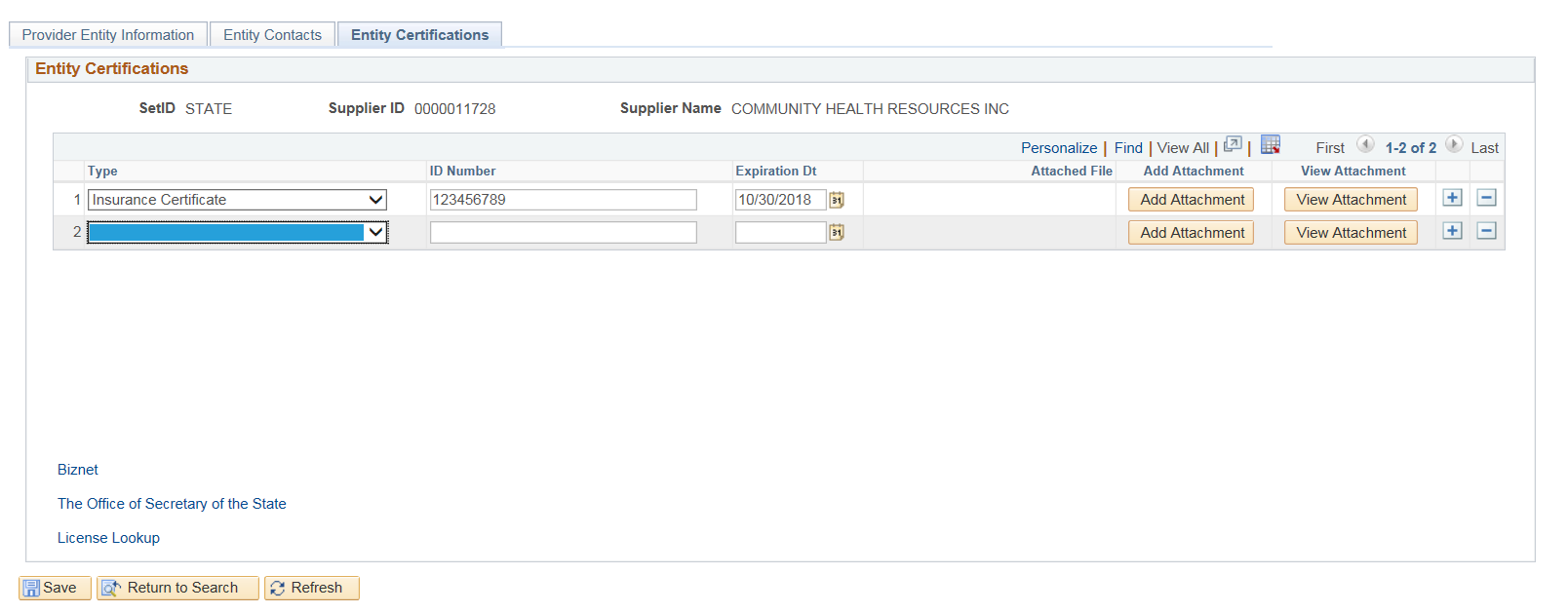 Click Add Attachment to attach copy of the certificateClick Browse and select the file that is to be uploaded 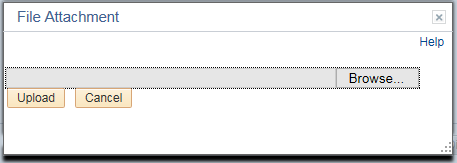 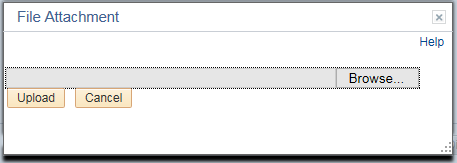 Click Upload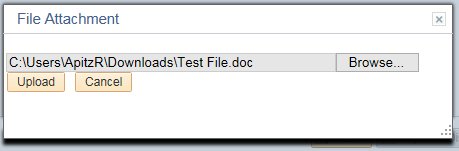 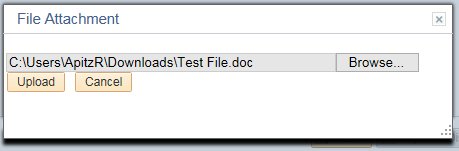 Click View Attachment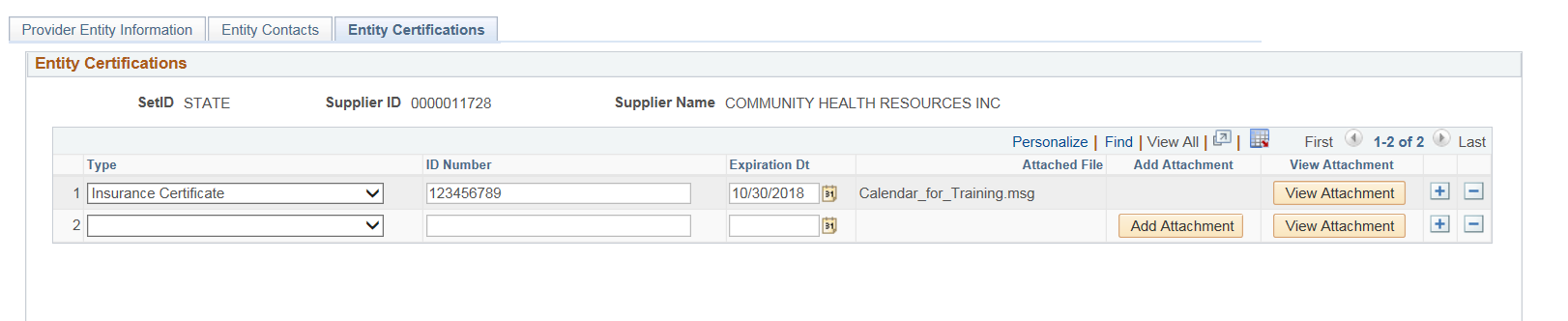 At the bottom of the screen, click Open to view the attachment.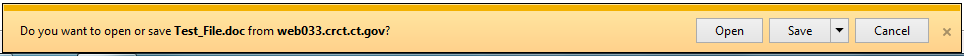 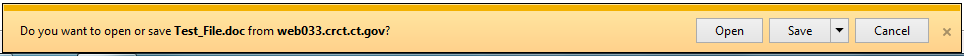 Click Save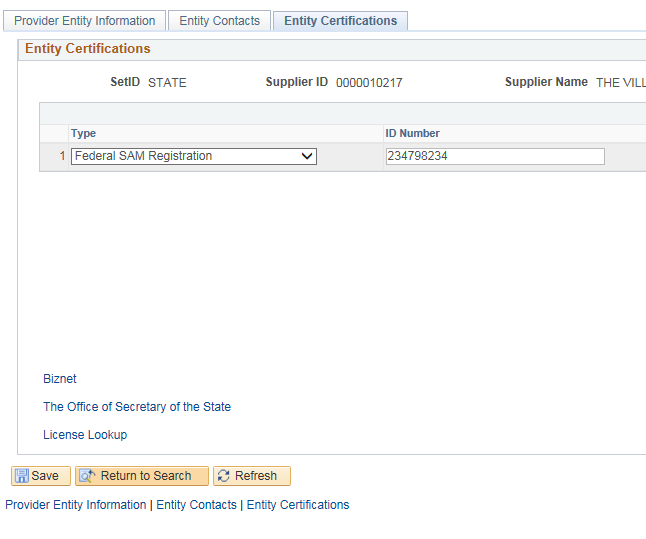 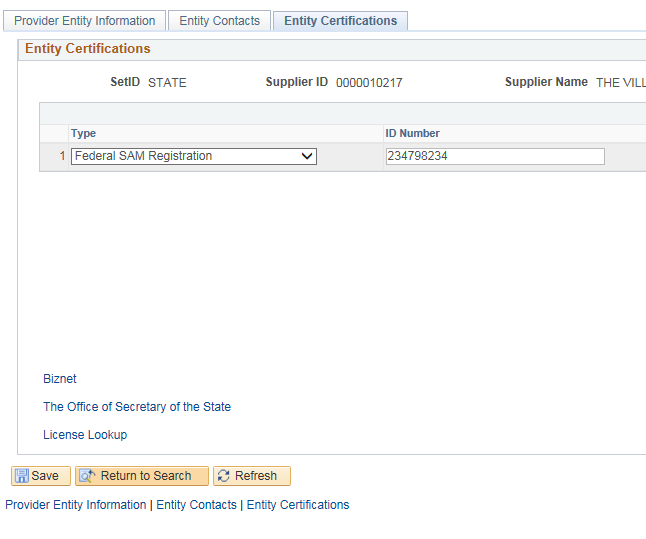 